====================================================================ҠАРАР                                         			          РЕШЕНИЕ        О внесении изменений в решение Совета сельского поселения Таналыкский сельсовет муниципального района Хайбуллинский район Республики Башкортостан от 22 ноября 2012 года № Р-15/67 «Об установлении земельного налога»(с изменениями от 25.11.2014 № Р-32/127)  В соответствии с Федеральным законом от 04.11.2014 № 347-ФЗ «О внесении изменений в части первую и вторую Налогового кодекса Российской Федерации» в главу 31 «Земельный налог» Налогового кодекса Российской Федерации, Совет сельского поселения Таналыкский сельсовет муниципального района Хайбуллинский район Республики Башкортостан решил:   1.Внести в подпункт 1 пункта 3 решения Совета сельского поселения Таналыкский сельсовет муниципального района Хайбуллинский район Республики Башкортостан от 22 ноября 2012 № Р-15/67 «Об установлении земельного налога» (с изменениями от 25 ноября 2014 № Р-32/127) следующие изменения:  а) в абзаце первом слово «организации» заменить словами «налогоплательщики-организации», слова «и физические лица, являющиеся индивидуальными предпринимателями,» исключить;  б) в абзаце втором слово «организации» заменить словами «налогоплательщики-организации», слова «и физические лица, являющиеся индивидуальными предпринимателями,» исключить.   2.Настоящее решение вступает в силу не ранее чем по истечении одного месяца со дня официального обнародования и применяется в отношении налоговых периодов, начиная с 1 января 2015 года.   3.Обнародовать настоящее решение путем размещения на информационных стендах населенных пунктов сельского поселения.Глава сельского поселения  Таналыкский сельсоветмуниципального районаХайбуллинский районРеспублики Башкортостан                                                                                   А.С. Юзеев с.Подольск«11» марта 2015 года №  Р- 36/146БашКортостан республикаһыХәйбулла районымуниципаль районыНЫҢ ТАНАЛЫК АУЫЛ СОВЕТЫАУЫЛ БИЛӘМӘҺЕ СОВЕТЫ         М. Ғәфүри  урамы, 16, Подольск  ауылы, 453805 тел/факс (34758) 2-63-82e-mail: tanalik1@rambler.ru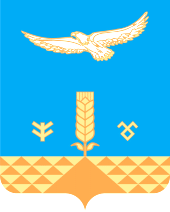 СОВЕТсельского поселенияТАНАЛЫКСКИЙ сельсоветМУНИЦИПАЛЬНОГО РАЙОНА ХАЙБУЛЛИНСКИЙ РАЙОНРеспублики Башкортостанул.М.Гафури ,16 с. Подольск,453805тел/факс (34758) 2-63-82e-mail: tanalik1@rambler.ru